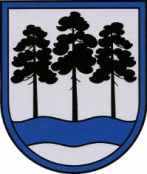 OGRES  NOVADA  PAŠVALDĪBAReģ.Nr.90000024455, Brīvības iela 33, Ogre, Ogres nov., LV-5001tālrunis 65071160, e-pasts: ogredome@ogresnovads.lv, www.ogresnovads.lv PAŠVALDĪBAS DOMES ĀRKĀRTAS SĒDES PROTOKOLA IZRAKSTSOgrē, Brīvības ielā 33			       Nr.18                                2022. gada 18. augustā3Par vienreizējā pabalsta piešķiršanu[..]	Lēmuma teksts nav publiski pieejams, jo satur ierobežotas pieejamības informāciju par fizisko personu, kas aizsargāta saskaņā ar Fizisko personu datu apstrādes likumu.Saskaņā ar Informācijas atklātības likuma 5.panta otrās daļas 4.punktu, šajā lēmumā norādītie personas dati uzskatāmi par ierobežotas pieejamības informāciju.